Name of Journal: World Journal of GastroenterologyManuscript NO: 69538Manuscript Type: LETTER TO THE EDITORTherapeutic potentials of fasudil in liver fibrosisXi Y et al. Fasudil prevents liver fibrosisYue Xi, Peng-Fei XuYue Xi, Peng-Fei Xu, Center for Pharmacogenetics and Department of Pharmaceutical Sciences, University of Pittsburgh, Pittsburgh, PA 15261, United StatesAuthor contributions: Xu PF designed the framework and supervised the preparation; both authors have wrote the letter, prepared the figures, read and approved the final letter.Corresponding author: Peng-Fei Xu, PhD, Academic Research, Postdoctoral Fellow, Research Associate, Center for Pharmacogenetics and Department of Pharmaceutical Sciences, University of Pittsburgh, 323 Salk Pavilion, 335 Sutherland Drive, Pittsburgh, PA 15261, United States. pex9@pitt.eduReceived: July 4, 2021Revised: August 11, 2021Accepted: Published online: AbstractFasudil has the potential to prevent liver fibrosis by activating natural killer cells and inhibiting the proliferation of hepatic stellate cells. Fasudil may be a promising clinical therapeutic drug for the prevention and treatment of liver fibrosis.Key Words: Fasudil; Liver fibrosis; Natural killer cell; Hepatic stellate cell; Clinical therapeutic drugXi Y, Xu PF. Therapeutic potentials of fasudil in liver fibrosis. World J Gastroenterol 2021; In pressCore Tip: This letter to the editor is to supplement the ongoing discussion on the therapeutic potentials of Fasudil in the treatment of hepatic fibrosis. Fasudil is potential for the treatment of liver fibrosis through activating natural killer cells and inhibiting the proliferation of hepatic stellate cells. Fasudil, a vasodilator used in clinical treatment of cerebral vasospasm, exhibits the protective and therapeutic effect on liver fibrosis.TO THE EDITORWe read with great interest the recent basic study by Han et al[1], that reported Fasudil, a potent RhoA/ROCK inhibitor and vasodilator, prevents and treats liver fibrosis and liver injury. They found Fasudil alleviates thioacetamide (TAA)-induced liver fibrosis in mice. The anti-fibrotic phenotypic exhibition of Fasudil is impressive. Hepatic fibrosis is the formation of scar tissue in response to chronic liver damage, such as chronic hepatitis and hepatic steatosis[2]. Currently, there is no pharmacotherapy available approved by Food and Drug Administration (FDA) in the treatment of liver fibrosis[3]. Fasudil has been approved in Japan and China for the prevention of artery tightening and ischemia caused by cerebral vasospasm and pulmonary hypertension[4]. Due to its safety and efficacy, Fasudil might be a promising clinic agent for the prevention and treatment of liver fibrosis.Hepatic stellate cells (HSCs) and natural killer (NK) cells play key roles in the pathogenesis of liver fibrosis. They isolated NK cells from mice treated with vehicle, TAA, or TAA and Fasudil and treated the NK-92 cells with different concentrations of Fasudil. These results showed that Fasudil robustly promotes NK cell activation. When discussing the effect of Fasudil on HSCs, they used human stellate cell line LX2 cells and observed that Fasudil directly induces apoptosis and inhibits the proliferation of LX2 cells. LX2 cell is indeed a model for the study of HSC activation. But to investigate HSCs activation, the model of primary HSCs subjected to culture activation and LX2 cells subjected to the stimulation of the potent profibrogenic cytokine transforming growth factor-beta 1 (TGF-β1) and then treated with the drugs under study are more widely accepted. Here, the authors proposed that Fasudil inhibited liver fibrosis by blocking HSCs activation by directly using the LX2 cells treated with Fasudil, which is far-fetched and hard to interpret. As primary HSCs are activated by prolonged culture, HSCs isolated from human or mouse livers and treated with the studied drug may be a more comprehensive approach to evaluate HSC activation.Other studies also showed that Fasudil has anti-fibrotic phenotypic exhibition in rat models of hepatic fibrosis, such as Fasudil alleviated hepatic fibrosis in type 1 and 2 diabetic rats and carbon tetrachloride (CCl4)-induced rat liver injury[5-7]. Combined with these studies, we proposed that Fasudil is potential for the treatment of liver fibrosis through multitargeted effects, as outlined in Figure 1. Taken together, Fasudi is a promising medication for the prevention and treatment of liver fibrosis.REFERENCES1 Han QJ, Mu YL, Zhao HJ, Zhao RR, Guo QJ, Su YH, Zhang J. Fasudil prevents liver fibrosis via activating natural killer cells and suppressing hepatic stellate cells. World J Gastroenterol 2021; 27: 3581-3594 [PMID: 34239271 DOI: 10.3748/wjg.v27.i24.3581]2 Tanwar S, Rhodes F, Srivastava A, Trembling PM, Rosenberg WM. Inflammation and fibrosis in chronic liver diseases including non-alcoholic fatty liver disease and hepatitis C. World J Gastroenterol 2020; 26: 109-133 [PMID: 31969775 DOI: 10.3748/wjg.v26.i2.109]3 Alukal JJ, Thuluvath PJ. Reversal of NASH fibrosis with pharmacotherapy. Hepatol Int 2019; 13: 534-545 [PMID: 31363910 DOI: 10.1007/s12072-019-09970-3]4 Zhao J, Zhou D, Guo J, Ren Z, Zhou L, Wang S, Xu B, Wang R. Effect of fasudil hydrochloride, a protein kinase inhibitor, on cerebral vasospasm and delayed cerebral ischemic symptoms after aneurysmal subarachnoid hemorrhage. Neurol Med Chir (Tokyo) 2006; 46: 421-428 [PMID: 16998274 DOI: 10.2176/nmc.46.421]5 Xie Y, Song T, Huo M, Zhang Y, Zhang YY, Ma ZH, Wang N, Zhang JP, Chu L. Fasudil alleviates hepatic fibrosis in type 1 diabetic rats: involvement of the inflammation and RhoA/ROCK pathway. Eur Rev Med Pharmacol Sci 2018; 22: 5665-5677 [PMID: 30229844 DOI: 10.26355/eurrev_201809_15834]6 Zhou H, Fang C, Zhang L, Deng Y, Wang M, Meng F. Fasudil hydrochloride hydrate, a Rho-kinase inhibitor, ameliorates hepatic fibrosis in rats with type 2 diabetes. Chin Med J (Engl) 2014; 127: 225-231 [PMID: 24438608]7 Ikeda H, Kume Y, Tejima K, Tomiya T, Nishikawa T, Watanabe N, Ohtomo N, Arai M, Arai C, Omata M, Fujiwara K, Yatomi Y. Rho-kinase inhibitor prevents hepatocyte damage in acute liver injury induced by carbon tetrachloride in rats. Am J Physiol Gastrointest Liver Physiol 2007; 293: G911-G917 [PMID: 17761835 DOI: 10.1152/ajpgi.00210.2007]FootnotesConflict-of-interest statement: The authors declare that they have no conflict of interest.Open-Access: This article is an open-access article that was selected by an in-house editor and fully peer-reviewed by external reviewers. It is distributed in accordance with the Creative Commons Attribution NonCommercial (CC BY-NC 4.0) license, which permits others to distribute, remix, adapt, build upon this work non-commercially, and license their derivative works on different terms, provided the original work is properly cited and the use is non-commercial. See: http://creativecommons.org/Licenses/by-nc/4.0/Provenance and peer review: Invited article; Externally peer reviewed.Peer-review model: Single blindCorresponding Author's Membership in Professional Societies: American Association for the Study of Liver Diseases, 252088.Peer-review started: July 4, 2021First decision: August 8, 2021Article in press: Specialty type: Gastroenterology and hepatologyCountry/Territory of origin: United StatesPeer-review report’s scientific quality classificationGrade A (Excellent): 0Grade B (Very good): BGrade C (Good): 0Grade D (Fair): 0Grade E (Poor): 0P-Reviewer: Zhang J S-Editor: Wang LL L-Editor: A P-Editor: Wang LLFigure Legends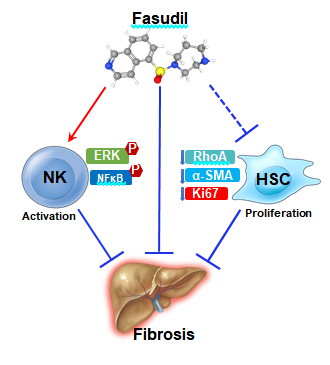 Figure 1 Schematic illustration depicting that fasudi prevents and treats liver fibrosis by activating natural killer cells and inhibiting hepatic stellate cells proliferation. NK: Natural killer; HSCs: Hepatic stellate cells.